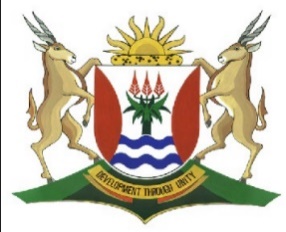 DIRECTORATE SENIOR CURRICULUM MANAGEMENT (SEN-FET)HOME SCHOOLING SELF-STUDY WORKSHEET ANSWER SHEETQUESTION 11.1 	1.1.1 	Syncline   	  1.1.2 	Anticline  	  1.1.3 	Limb 	  1.1.4 	Asymmetrical fold  	  1.1.5 	Overturned fold  	  1.1.6 	Recumbent 		 	(6 x 1) (6) 1.2 1.2.1 	Indian-Australian Plate/Indo-Australian Plate                                    (1 x 1) 	(1) 1.2.2. Pangaea  									(1 x 1) (1) Alfred Wegener  								(1 x 1) (1) In convergent plate boundaries, plates are moving towards each other.  Folded mountain ranges usually form along convergent plate boundaries.                                 ANY 1X2 (2)1.2.5 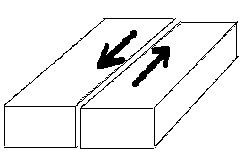 (2) Marks for showing passive arrows 	   (2) Marks for overall sketch 		(2 x 2) (4) 						[15]SUBJECTGEOMORPHOLOGY GRADE10DATE6/07/20TOPICFOLDING AND MAJOR PLATESTERM 2REVISION√√TERM 2 CONTENT√√